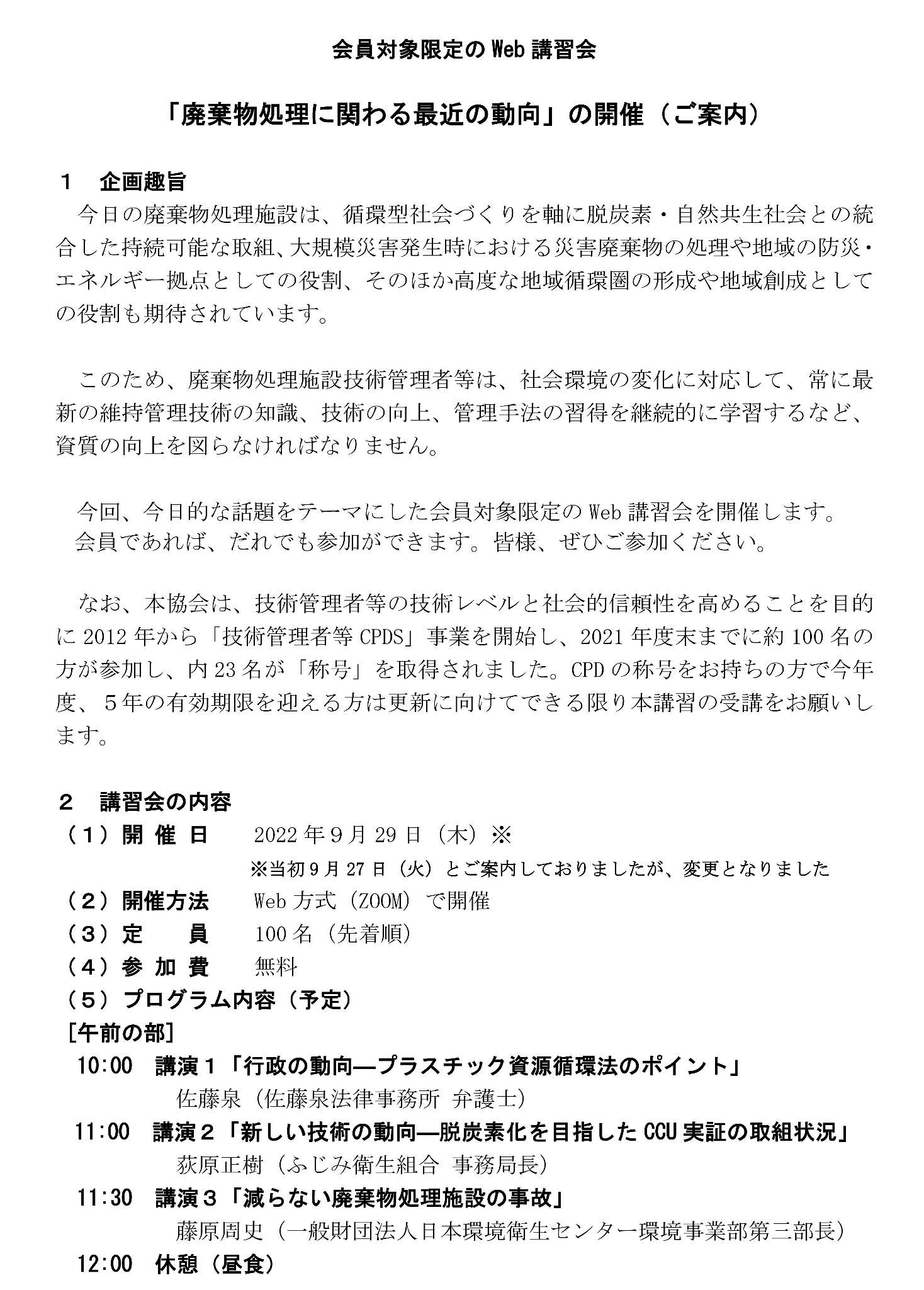 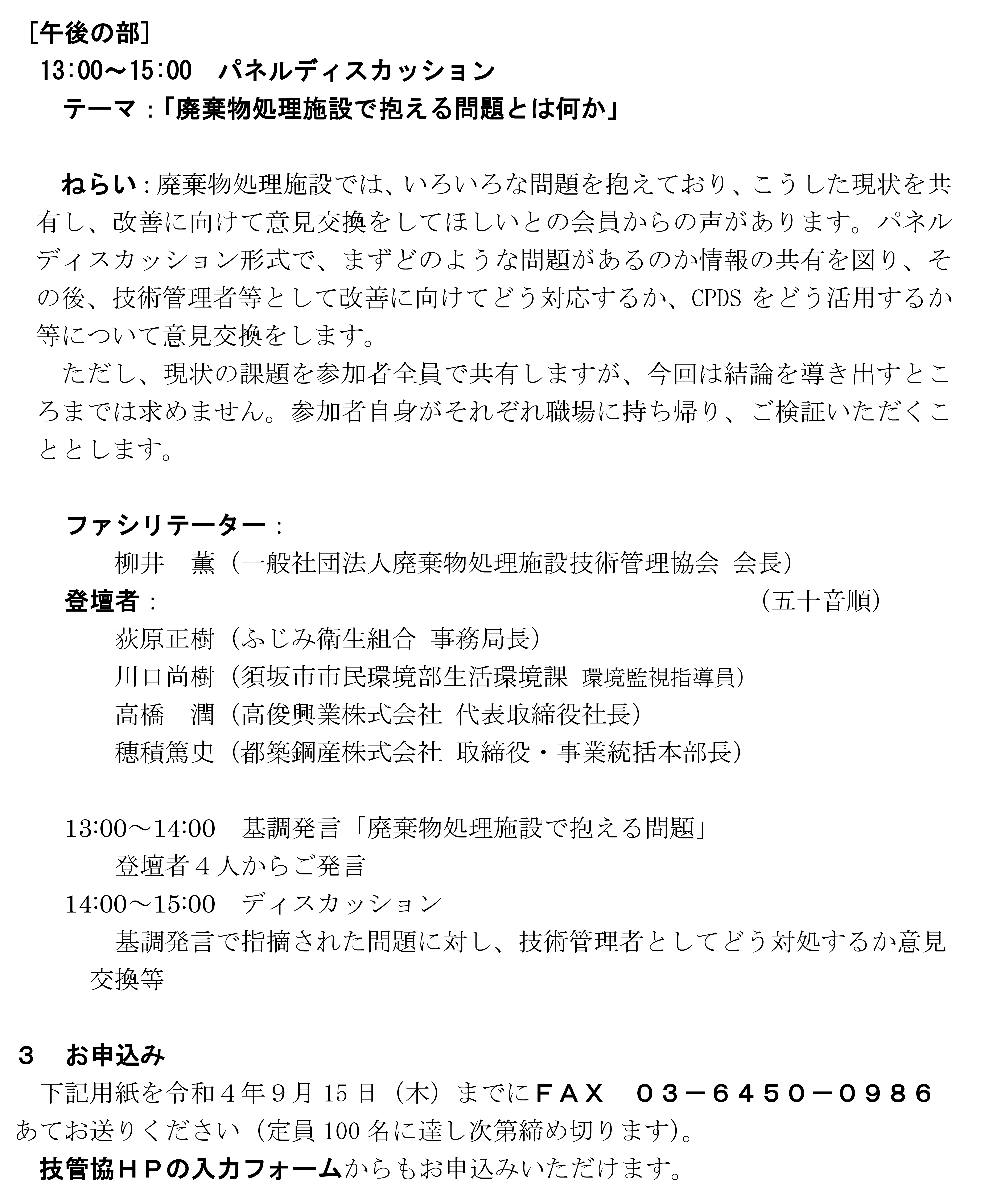 2022年９月29日（木）開催　会員対象限定のWeb講習会「廃棄物処理に関わる最近の動向」会員氏名（必須）：会員番号（必須）：E-MAILアドレス（必須）：